KLASA VI22.05.2020r.NOWY DZIAŁ: KRĘGOWCE STAŁOCIEPLNE.Temat:  PTAKI – KRĘGOW CE ZDOLNE DO LOTU.1. Przeczytaj uważnie temat z podręcznika strony 119-124.2 Wykonaj notatkę:Uwaga forma notatki polega na wydrukowaniu lub przerysowaniu do zeszytu poniższej grafiki i jej uzupełnienie.Na zdjęcie notatki czekam do dnia 25 maja.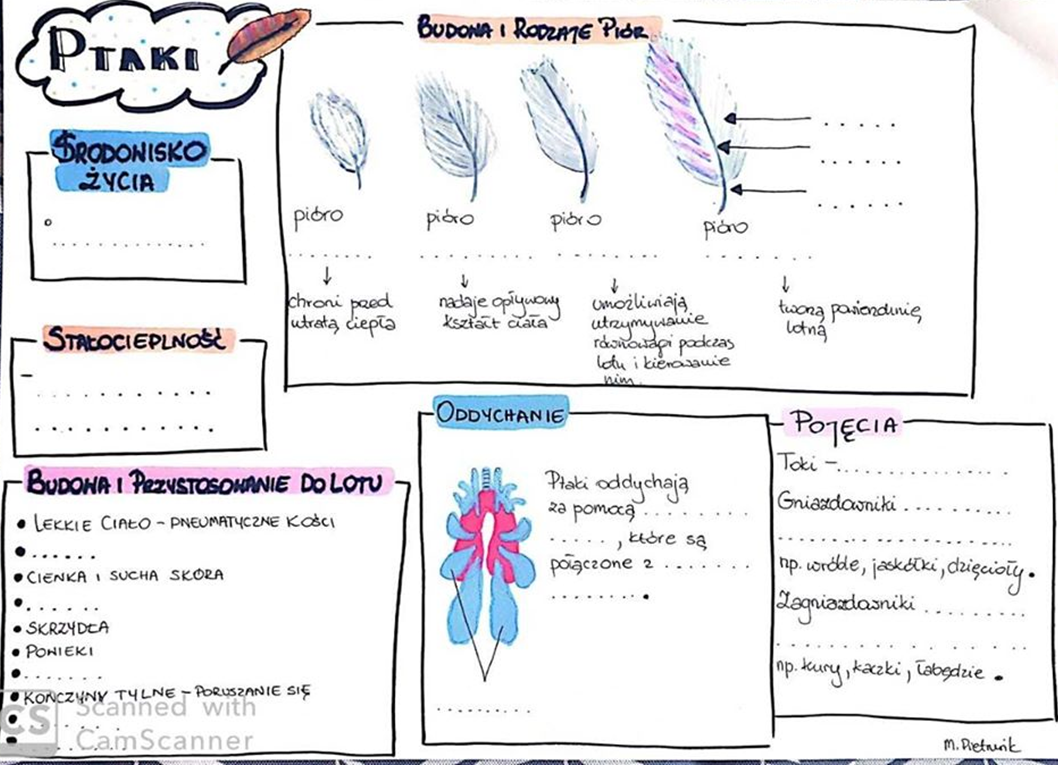 3. Praca z e-podręcznikiem – dla chętnych.https://epodreczniki.pl/a/ptaki/D1B4vOg0Shttps://epodreczniki.pl/a/ptaki/D1HPuhFcqhttps://epodreczniki.pl/a/tajemnice-ptasiego-lotu/DWicDmTry5. Ciekawe zadanihttps://learningapps.org/1488547https://wordwall.net/pl/resource/1164290/przyroda/ptakihttps://wordwall.net/pl/resource/486829/ptakihttps://wordwall.net/pl/resource/1517994/ptaki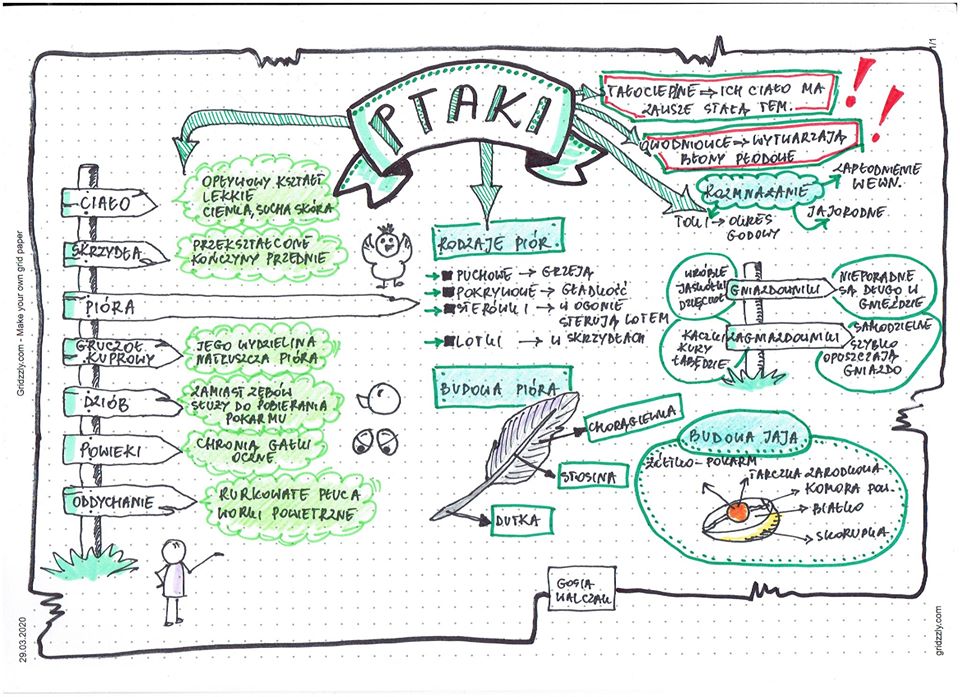 